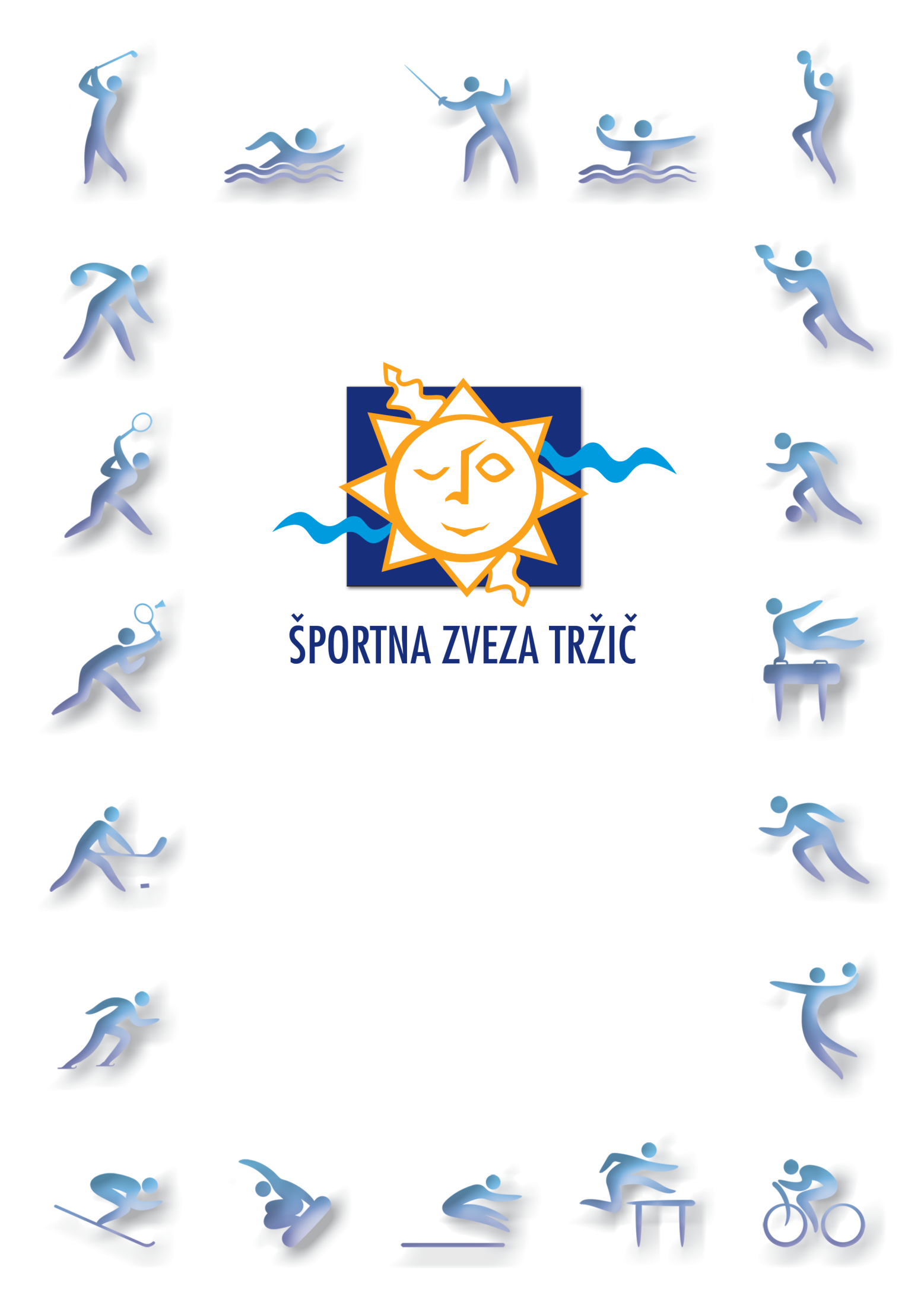 ORGANIZATORJI TEKOVINVAS VABIJO NA PODELITEVTRŽIŠKEGA POKALAV REKREATIVNIH TEKIHZA LETO 2016KI BO V NEDELJO 9.10.2016,PREDVIDOMA OB 12. URI V KOČI POD STORŽIČEM,OZIROMA PO RAZGLASITVI REZULTATOV GORSKEGA TEKA POD STORŽIČ.Tržič, 3.10.2016